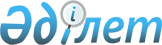 Об установлении квоты рабочих мест для трудоустройства лиц, состоящих на учете службы пробации, а также лиц, освобожденных из мест лишения свободы на 2023 годПостановление акимата Бородулихинского района области Абай от 23 ноября 2022 года № 287
      В соответствии с подпунктом 2) пункта 1 статьи 18 Уголовно-исполнительного кодекса Республики Казахстан, подпунктом 14-1) пункта 1 статьи 31 Закона Республики Казахстан "О местном государственном управлении и самоуправлении в Республике Казахстан", подпунктами 7), 8) статьи 9 Закона Республики Казахстан "О занятости населения", акимат Бородулихинского района ПОСТАНОВЛЯЕТ:
      1. Установить квоту рабочих мест для трудоустройства лиц, состоящих на учете службы пробации, а также лиц, освобожденных из мест лишения свободы согласно приложениям 1 и 2 к настоящему постановлению.
      2. Государственному учреждению "Отдел занятости, социальных программ и регистрации актов гражданского состояния Бородулихинского района области Абай" в установленном законодательством Республики Казахстан порядке обеспечить:
      1) направление настоящего постановления на официальное опубликование в эталонном контрольном банке нормативных правовых актов Республики Казахстан;
      2) размещение настоящего постановления на интернет-ресурсе акимата Бородулихинского района после его официального опубликования.
      3. Постановление акимата Бородулихинского района Восточно-Казахстанской области от 28 декабря 2021 года № 442 "Об установлении квоты рабочих мест для трудоустройства лиц, состоящих на учете службы пробации, а также лиц, освобожденных из мест лишения свободы" (опубликовано в Эталонном контрольном банке нормативных правовых актов Республики Казахстан в электронном виде от 2 февраля 2022 года за № 164204) отменить.
      4. Контроль за исполнением настоящего постановления возложить на заместителя акима района Жаксылыкову Н.М.
      5. Настоящее постановление вводится в действие по истечении десяти календарных дней после дня его первого официального опубликования. Размер квоты рабочих мест для трудоустройства лиц, состоящих на учете службы пробации Размер квоты рабочих мест для трудоустройства лиц, освобожденных из мест лишения свободы
					© 2012. РГП на ПХВ «Институт законодательства и правовой информации Республики Казахстан» Министерства юстиции Республики Казахстан
				
      Аким района 

А. Нургожин
Приложение 1 к постановлению 
акимата Бородулихинского 
района 
от 23 ноября 2022 года 
№ 287
Наименование предприятия, организации, учреждения
Списочная численность работников на начало года (человек)
Размер установленной квоты (%) от списочной численности работников
Количество рабочих мест (единиц)
Товарищество с ограниченной ответственностью "Полюс Арсенал"
168
0,8
1
Коммунальное государственное предприятие "Коммунальное хозяйство Бородулихинского района области Абай"
35
3
1
Товарищество с ограниченной ответственностью "Лина Агро"
39
3
1
Бородулихинский филиал республиканского государственного учреждения "Государственный лесной природный резерват "Семей Орманы"
104
1
1
Товарищество с ограниченной ответственностью "Транс Эко Сервис"
47
3
1
Товарищество с ограниченной ответственностью "Востокцветмет" Орловский производственный комплекс
1793
0,1
2Приложение 2 к постановлению 
акимата Бородулихинского 
района 
от 23 ноября 2022 года 
№ 287
Наименование предприятия, организации, учреждения
Списочная численность работников на начало года (человек)
Размер установленной квоты (%) от списочной численности работников
Коли чество рабочих мест (единиц)
Бородулихинский филиал республиканского государственного учреждения "Государственный лесной природный резерват "Семей Орманы" 
104
2
2
Коммунальное государственное предприятие "Коммунальное хозяйство Бородулихинского района области Абай"
35
3
1
Товарищество с ограниченной ответственностью "Транс Эко Сервис"
47
3
1
ПТ КХ Красный Яр
81
1
1
Товарищество с ограниченной ответственностью "Полюс Арсенал"
168
0,8
1
Товарищество с ограниченной ответственностью "Востокцветмет" Орловский производственный комплекс
1793
0,1
2